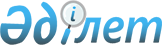 О внесении изменения в единую Товарную номенклатуру внешнеэкономической деятельности Таможенного союза в отношении определения термина "проходные изоляторы"
					
			Утративший силу
			
			
		
					Решение Коллегии Евразийской экономической комиссии от 2 декабря 2014 года № 216. Утратило силу решением Коллегии Евразийской экономической комиссии от 17 августа 2021 года № 100.
      Сноска. Решение утратило силу Решением Коллегии Евразийской экономической комиссии от 17.08.2021 № 100 (порядок введения в действие см. п.2).
      В соответствии с Договором о Евразийской экономической комиссии от 18 ноября 2011 года и Регламентом работы Евразийской экономической комиссии, утвержденным Решением Высшего Евразийского экономического совета от 18 ноября 2011 г. № 1, и на основании статьи 8 Соглашения о едином таможенно-тарифном регулировании от 25 января 2008 года Коллегия Евразийской экономической комиссии решила:
      1. Дополнительные примечания Таможенного союза к группе 85 единой Товарной номенклатуры внешнеэкономической деятельности Таможенного союза (приложение к Решению Совета Евразийской экономической комиссии от 16 июля 2012 г. № 54) дополнить примечанием 4 следующего содержания:
      "4. В подсубпозиции 8535 90 000 1 термин "проходные изоляторы" означает устройства, прикрепляемые к фланцам отсеков модулей, входящих в состав комплектного распределительного устройства элегазового (КРУЭ), и предназначенные для разделения газовых объемов между данными отсеками или объединения различных модулей КРУЭ в один газовый объем, а также соединения через встроенные в проходные изоляторы электроды проводников модулей КРУЭ между собой при сборке КРУЭ. Проходные изоляторы бывают газоплотными и негазоплотными. С помощью газоплотных изоляторов происходит разделение газовых объемов КРУЭ. С помощью негазоплотных изоляторов происходит объединение различных модулей КРУЭ в один газовый объем. Проходные изоляторы состоят из фланцевого кольца, литого изолятора и электродов, залитых в изолятор.".
      2. Настоящее Решение вступает в силу по истечении 30 календарных дней с даты его официального опубликования.
					© 2012. РГП на ПХВ «Институт законодательства и правовой информации Республики Казахстан» Министерства юстиции Республики Казахстан
				
Председатель Коллегии
Евразийской экономической комиссии
В. Христенко